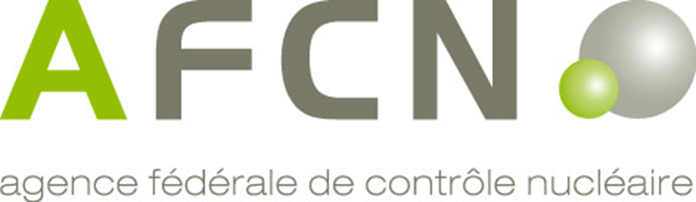 Département Santé et EnvironnementService Protection de la SantéFORMULAIRE DE DEMANDE D’UNE 
NOUVELLE AUTORISATION personnelle 
POUR L’UTILISATION DE PRODUITS RADIOACTIFS ET/OU 
DE RAYONS X A DES FINS D’IMAGERIE MEDICALE
(Art 64, 68, 70 eT 82 DE L’ARRETE EXPOSITIONS MEDICALES)DONNEES PERSONNELLES DU DEMANDEURNom et prénom :Adresse :Lieu et date de naissance :Nationalité :Numéro INAMI :Numéro de registre national :Tél :E-mail :APPLICATIONS POUR LESQUELLES L’AUTORISATION EST SOLLICITEE2.1. Utilisation de produits radioactifs : Diagnostic Thérapie métabolique en mode ambulatoire Thérapie métabolique avec hospitalisation en chambre blindée (le cas échéant, veuillez 	compléter le point 5)2.2. Utilisation des rayons X: SPECT-CT et/ou PET-CT   OstéodensitométrieFORMATION Universitaire 3.1. Diplôme de base en médecineUniversité : Année :3.2.  Diplôme spécialisation médecine nucléaireUniversité : Année :3.3.  Formation en radioprotection pour l’utilisation de produits radioactifs en médecine nucléaire (120h de théorie + 80h d’exercices pratiques)Université : Année :3.4. Formation en radioprotection pour l’utilisation des rayons X à des fins d’imagerie médicale (45h de théorie + 30h d’exercices pratiques ou 8h de théorie + 2h d’exercices pratiques ou 8h):Université : Année : AGREMENT DE MEDECIN SPECIALISTE EN MEDECINE NUCLEAIREDate :SERVICES AU SEIN DESQUELS VOUS SOUHAITEZ PRATIQUER LA THERAPIE METABOLIQUE AVEC HOSPITALISATION EN CHAMBRE BLINDEE5.1. Service 1Nom :Adresse :Produit(s) radioactif(s) :  I-131	 I-131-MIBG	autres :Nombre de jours/semaine dans ce service :5.2. Service 2 (le cas échéant)Nom :Adresse :Produit(s) radioactif(s) :  I-131	 I-131-MIBG	autres :Nombre de jours/semaine dans ce service :5.3. Service 3 (le cas échéant)Nom :Adresse :Produit(s) radioactif(s) :  I-131	 I-131-MIBG	autres :Nombre de jours/semaine dans ce service :Checklist ANNEXES 	Copie de l’agrément de médecin spécialiste en médecine nucléaire (si déjà reçu)Copie des certificats / certificats d’aptitude / attestations certifiant que vous avez suivi avec succès la (les) formation(s) en radioprotection (paragraphes 3.3. et 3.4. ou 3.5.) pour l’utilisation de  Produits radioactifs  Rayons XPour chaque type de thérapie métabolique avec hospitalisation en chambre blindée que vous souhaitez pratiquer (point 5) : Procédure clinique (SOP) Instructions de radioprotection destinées au patient Carte de sortieCes procédures cliniques et instructions destinées au patient doivent être personnalisées au niveau de l’hôpital et être conformes aux « Recommandations en matière de thérapie au moyen de radionucléides sous forme non scellée » du Conseil supérieur de la Santé. Ce document peut être consulté sur https://afcn.fgov.be/fr/ > Professionnels > Professions médicales > Médecine nucléaire > Etudes et projetsDate et signature :